桃園市會稽國中 111 學年度第一學期八年級數學科第二次定期考 題目卷   ※請同學將答案填入答案卷的作答區內一、選擇題:每題4分，共40分1.關於與的計算，下列何者錯誤？　  (A) －＝　(B) ＝　(C) ÷＝　(D) ＋＝2.下列何者不是的同類方根？ (A) 	  (B) 	  (C)   	(D) 3.已知直角三角形的兩邊長為3和4，則第三邊邊長可能為何？  (A) 3						(B) 4 					(C) 				(D) 4.已知是的因式，則下列敘述何者正確？	 (A) 		(B) 				 (C) 是的因式	(D) 是的因式5.下列根式中，為最簡根式的有幾個？         、、、、、、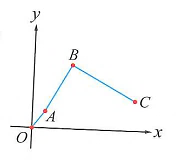   (A) 2 					(B) 3 					(C) 4			 	(D) 5   個6.如圖(一)，從直角坐標平面上的原點出發，沿直線前進，先走到A(4,3)，  再走到B(9,15)，最後走到C(24,7)，請問一共走了多長的距離?  (A) 20 					(B) 25					(C) 30				(D) 35   7.將因式分解，可得(5x＋b)2的形式。若a為正整數，則a-10b的值為何?  (A) 0 					(B) 80					(C) 120				(D) 160	   8.若、、，則a、b、c三數的大小關係為何?  (A) c > b > a  			(B) b > a > c   			(C) b > c > a  	 	(D) a > b > c9.已知k為整數、p為質數，且為多項式與的公因數，則=？  (A) 35 					(B) -35 				(C) 49			 	(D) -49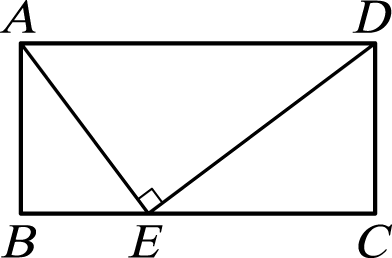 10.如圖(二)，矩形ABCD中，上一點E使得⊥，若＝3，＝4，則=？  (A) 					(B) 2 					(C) 				(D) 3二、填充題:每格4分，共52分 ※根式請化為最簡根式，否則不予計分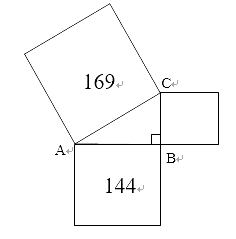 1.直角三角形ABC中，∠B=90，今以三邊為邊長，向外作出正方形，如圖(三)，  已知其中兩塊正方形面積為144cm2和169cm2，求三角形ABC的周長＝    (1)   cm。2.若多項式2x2＋x＋m可因式分解為(2x＋3)(x－n)，則m＋n＝   (2)   3.計算下列各式的值:  ＝        (3)           	 ＝         (4)        ＝        (5)     		     ＝        (6)      4.因式分解下列各式:  ＝    (7)    				   	  ＝          (8)     ＝    (9)    			  ＝    (10)     ＝    (11)     				  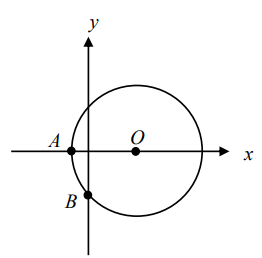 5.若多項式33x2－17x－26 可因式分解成（ax＋b）（cx＋d），其中 a、b、c、d 均為整數，則｜a＋b＋c＋d︱之值為   (12)   6.如圖(四)，坐標平面上，有一圓的圓心為O(4,0)，並交x 軸於A(-2,0)、y 軸於B點  ，則B點的坐標為   (13)   。三、計算題:每題4分，共8分  ※請詳列計算過程1.已知小會與小稽從同一地點出發，小會先向東走4公里，再向南走5公里抵達A點；  小稽先向西走3公里，再向北走2公里抵達B點，則A、B兩點的距離為多少公里?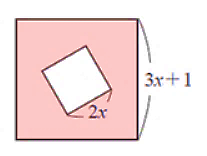 2.如圖(五)，將一張邊長為3x＋1的正方形剪去一個邊長為2x的正方形，  則剩餘面積與一個長方形的面積相等，求此長方形周長為何?                                                 (以x的多項式表示)
